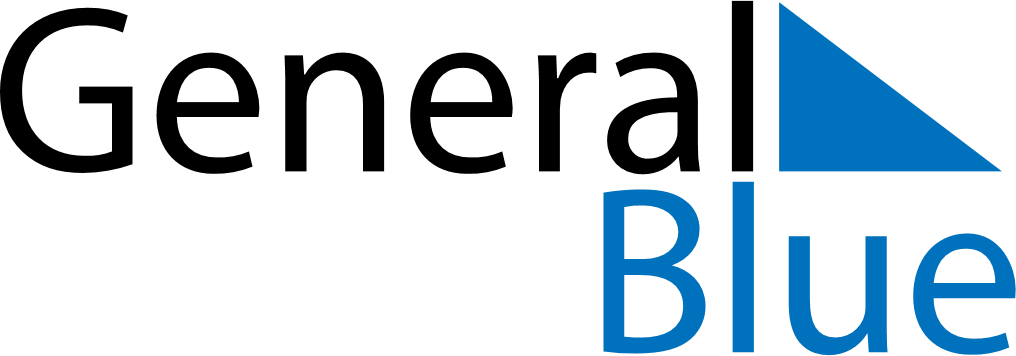 November 2023November 2023November 2023November 2023HaitiHaitiHaitiSundayMondayTuesdayWednesdayThursdayFridayFridaySaturday12334All Saints’ DayAll Souls’ Day567891010111213141516171718Battle of Vertières Day19202122232424252627282930